Publicado en  el 27/09/2016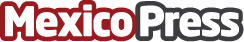 Debate Trump - Clinton, oportunidad para empresas que hicieron marketingEl primer debate presidencial que se realizó en la ciudad de New York, fue la oportunidad perfecta para hacer marketing en algunas empresas como Aeroméxico, el marketing que realizaron varias empresas tomaron rumbos positivos, ya que todo el mundo estaba al pendiente de lo que sea relacionado con el debate, siendo el debate lo más hablado en las redes sociales con dudas en el ganadorDatos de contacto:Nota de prensa publicada en: https://www.mexicopress.com.mx/debate-trump-clinton-oportunidad-para-empresas Categorías: Comunicación Marketing Dispositivos móviles http://www.mexicopress.com.mx